MargföldunartaflanLitaðu 3 sinnum töfluna    (3 x töfluna)Bættu alltaf 3 við, þannig sérðu þrisvar sinnum töfluna. (það er líka hægt að hoppa um þrjá)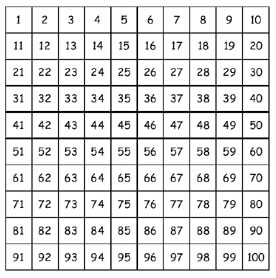                   1x3 =_________                            3x1 _________                
                  2x3 =_________                           3x2 _________
                  3x3 =_________                           3x3_________
                  4x3 =_________                           3x4_________
                  5x3 =_________                           3x5 _________
                  6x3 =_________                           3x6_________                
                  7x3 =_________                           3x7_________                 
                  8x3 =_________                           3x8 _________                 
                  9x3 =_________                           3x9 _________
                  10x3 =_________                          3x10 _________